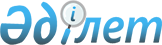 О городском бюджете на 2024-2026 годыРешение Каражалского городского маслихата области Ұлытау от 27 декабря 2023 года № 96.
      Примечание ИЗПИ!
      Настоящее решение вводится в действие с 01.01.2024.
      В соответствии с Бюджетным кодексом Республики Казахстан, Законом Республики Казахстан "О местном государственном управлении и самоуправлении в Республике Казахстан" Каражалский городской маслихат РЕШИЛ:
      1. Утвердить городской бюджет на 2024-2026 годы согласно приложениям 1, 2 и 3 соответственно, в том числе на 2024 год в следующих объемах:
      1) доходы – 9 797 914 тысяч тенге, в том числе:
      налоговые поступления – 5 014 724 тысяч тенге;
      неналоговые поступления – 9 210 тысяч тенге;
      поступления от продажи основного капитала – 16 500 тысяч тенге;
      поступления трансфертов – 4 757 480 тысяч тенге;
      2) затраты – 10 429 455 тысяч тенге;
      3) чистое бюджетное кредитование – 0 тысяч тенге:
      бюджетные кредиты – 0 тысяч тенге;
      погашение бюджетных кредитов – 0 тысяч тенге;
      4) сальдо по операциям с финансовыми активами – 0 тысяч тенге:
      приобретение финансовых активов – 0 тысяч тенге;
      поступления от продажи финансовых активов государства – 0 тысяч тенге;
      5) дефицит (профицит) бюджета – минус 631 541 тысяч тенге;
      6) финансирование дефицита (использование профицита) бюджета – 631 541 тысяч тенге:
      поступление займов – 0 тысяч тенге;
      погашение займов – 0 тысяч тенге;
      используемые остатки бюджетных средств – 631 541 тысяч тенге.
      Сноска. Пункт 1 – в редакции решения Каражалского городского маслихата области Ұлытау от 11.03.2024 № 139 (вводится в действие с 01.01.2024).


      2. Учесть в составе поступлений городского бюджета на 2024 год целевые трансферты из областного бюджета, согласно приложению 4.
      3. Учесть в городском бюджете на 2024 год объемы субвенций, передаваемых из городского бюджета в бюджеты поселков, в сумме 402 353 тысяч тенге, в том числе:
      поселку Жайрем – 390 490 тысяч тенге;
      поселку Шалгинский – 11 863 тысяч тенге.
      4. Учесть, что в составе расходов городского бюджета на 2023 год предусмотрены целевые трансферты бюджетам поселков Жайрем и Шалгинский, согласно приложению 5.
      5. Утвердить резерв акимата города Каражал на 2024 год в сумме 100 809 тысяч тенге.
      6. Настоящее решение вводится в действие с 1 января 2024 года. Городской бюджет на 2024 год
      Сноска. Приложение 1 – в редакции решения Каражалского городского маслихата области Ұлытау от 11.03.2024 № 139 (вводится в действие с 01.01.2024). Городской бюджет на 2025 год Городской бюджет на 2026 год Целевые трансферты из областного бюджета на 2024 год
      Сноска. Приложение 4 – в редакции решения Каражалского городского маслихата области Ұлытау от 11.03.2024 № 139 (вводится в действие с 01.01.2024). Целевые трансферты бюджетам поселков Жайрем и Шалгинский на 2024 год
      Сноска. Приложение 5 – в редакции решения Каражалского городского маслихата области Ұлытау от 11.03.2024 № 139 (вводится в действие с 01.01.2024).
					© 2012. РГП на ПХВ «Институт законодательства и правовой информации Республики Казахстан» Министерства юстиции Республики Казахстан
				
      Председатель городского маслихата

З.Оспанова
Приложение 1 к решению
Каражалского городского маслихата
от 27 декабря 2023 года
№96
Категория
Категория
Категория
Категория
сумма (тысяч тенге)
Класс
Класс
Класс
сумма (тысяч тенге)
Подкласс
Подкласс
сумма (тысяч тенге)
Наименование
сумма (тысяч тенге)
1) Доходы
9797914
1
Налоговые поступления
5014724
01
Подоходный налог
1916179
1
Корпоративный подоходный налог
185000
2
Индивидуальный подоходный налог
1731179
03
Социальный налог
1342971
1
Социальный налог
1342971
04
Налоги на собственность
1613867
1
Налоги на имущество
1541714
3
Земельный налог
1503
4
Налог на транспортные средства
70650
05
Внутренние налоги на товары, работы и услуги
133187
2
Акцизы
1525
3
Поступления за использование природных и других ресурсов
118590
4
Сборы за ведение предпринимательской и профессиональной деятельности
13072
08
Обязательные платежи, взимаемые за совершение юридически значимых действий и (или) выдачу документов уполномоченными на то государственными органами или должностными лицами
8520
1
Государственная пошлина
8520
2
Неналоговые поступления
9210
01
Доходы от государственной собственности
9210
5
Доходы от аренды имущества, находящегося в государственной собственности
6900
7
Вознаграждения по кредитам, выданным из государственного бюджета
2310
3
Поступления от продажи основного капитала
16500
01
Продажа государственного имущества, закрепленного за государственными учреждениями
2600
1
Продажа государственного имущества, закрепленного за государственными учреждениями
2600
03
Продажа земли и нематериальных активов
13900
1
Продажа земли
2950
2
Продажа нематериальных активов
10950
4
Поступления трансфертов
4757480
02
Трансферты из вышестоящих органов государственного управления
4757480
2
Трансферты из областного бюджета
4757480
Функциональная группа
Функциональная группа
Функциональная группа
Функциональная группа
Функциональная группа
сумма (тысяч тенге)
Функциональная подгруппа
Функциональная подгруппа
Функциональная подгруппа
Функциональная подгруппа
сумма (тысяч тенге)
Администратор бюджетных программ
Администратор бюджетных программ
Администратор бюджетных программ
сумма (тысяч тенге)
Программа
Программа
сумма (тысяч тенге)
Наименование
сумма (тысяч тенге)
2) Затраты
10429455
01
Государственные услуги общего характера
1451201
1
Представительные, исполнительные и другие органы, выполняющие общие функции государственного управления
214042
112
Аппарат маслихата района (города областного значения)
51032
001
Услуги по обеспечению деятельности маслихата района (города областного значения)
47650
003
Капитальные расходы государственного органа
3382
122
Аппарат акима района (города областного значения)
163010
001
Услуги по обеспечению деятельности акима района (города областного значения)
157466
009
Капитальные расходы подведомственных государственных учреждений и организаций
5544
2
Финансовая деятельность
8914
459
Отдел экономики и финансов района (города областного значения)
8914
003
Проведение оценки имущества в целях налогообложения
720
010
Приватизация, управление коммунальным имуществом, постприватизационная деятельность и регулирование споров, связанных с этим
8194
9
 Прочие государственные услуги общего характера
1228245
454
Отдел предпринимательства и сельского хозяйства района (города областного значения)
20128
001
Услуги по реализации государственной политики на местном уровне в области развития предпринимательства и сельского хозяйства
20128
459
Отдел экономики и финансов района (города областного значения)
925475
001
Услуги по реализации государственной политики в области формирования и развития экономической политики, государственного планирования, исполнения бюджета и управления коммунальной собственностью района (города областного значения)
47741
015
Капитальные расходы государственного органа
500
113
Целевые текущие трансферты нижестоящим бюджетам
877234
467
Отдел строительства района (города областного значения)
162770
040
Развитие объектов государственных органов
162770
486
Отдел земельных отношений, архитектуры и градостроительства района (города областного значения)
23038
001
Услуги по реализации государственной политики в области регулирования земельных отношений, архитектуры и градостроительства на местном уровне
22631
003
Капитальные расходы государственного органа
407
492
Отдел жилищно-коммунального хозяйства, пассажирского транспорта, автомобильных дорог и жилищной инспекции района (города областного значения)
96834
001
Услуги по реализации государственной политики на местном уровне в области жилищно-коммунального хозяйства, пассажирского транспорта, автомобильных дорог и жилищной инспекции
96758
013
Капитальные расходы государственного органа
76
02
Оборона
15778
1
Военные нужды
14278
122
Аппарат акима района (города областного значения)
14278
005
Мероприятия в рамках исполнения всеобщей воинской обязанности
14278
2
Организация работы по чрезвычайным ситуациям
1500
122
Аппарат акима района (города областного значения)
1500
006
Предупреждение и ликвидация чрезвычайных ситуаций масштаба района (города областного значения)
500
007
Мероприятия по профилактике и тушению степных пожаров районного (городского) масштаба, а также пожаров в населенных пунктах, в которых не созданы органы государственной противопожарной службы
1000
06
Социальная помощь и социальное обеспечение
173365
1
Социальное обеспечение
19000
451
Отдел занятости и социальных программ района (города областного значения)
19000
005
Государственная адресная социальная помощь
19000
2
Социальная помощь
116476
451
Отдел занятости и социальных программ района (города областного значения)
116476
006
Оказание жилищной помощи
3000
007
Социальная помощь отдельным категориям нуждающихся граждан по решениям местных представительных органов
46000
010
Материальное обеспечение детей с инвалидностью, воспитывающихся и обучающихся на дому
300
014
Оказание социальной помощи нуждающимся гражданам на дому
39176
017
Обеспечение нуждающихся лиц с инвалидностью протезно-ортопедическими, сурдотехническими и тифлотехническими средствами, специальными средствами передвижения, обязательными гигиеническими средствами, а также предоставление услуг санаторно-курортного лечения, специалиста жестового языка, индивидуальных помощников в соответствии с индивидуальной программой абилитации и реабилитации лица с инвалидностью
28000
9
Прочие услуги в области социальной помощи и социального обеспечения
37889
451
Отдел занятости и социальных программ района (города областного значения)
37889
001
Услуги по реализации государственной политики на местном уровне в области обеспечения занятости и реализации социальных программ для населения
34552
011
Оплата услуг по зачислению, выплате и доставке пособий и других социальных выплат
337
054
Размещение государственного социального заказа в неправительственных организациях
2000
094
Предоставление жилищных сертификатов как социальная помощь
1000
07
Жилищно-коммунальное хозяйство
6362493
1
Жилищное хозяйство
689770
467
Отдел строительства района (города областного значения)
234136
003
Проектирование и (или) строительство, реконструкция жилья коммунального жилищного фонда
15000
004
Проектирование, развитие и (или) обустройство инженерно-коммуникационной инфраструктуры
219136
492
Отдел жилищно-коммунального хозяйства, пассажирского транспорта, автомобильных дорог и жилищной инспекции района (города областного значения)
455634
003
Организация сохранения государственного жилищного фонда
20000
004
Обеспечение жильем отдельных категорий граждан
244434
005
Снос аварийного и ветхого жилья
190000
031
Изготовление технических паспортов на объекты кондоминиумов
1200
2
Коммунальное хозяйство
5211579
467
Отдел строительства района (города областного значения)
4955579
006
Развитие системы водоснабжения и водоотведения
4955579
492
Отдел жилищно-коммунального хозяйства, пассажирского транспорта, автомобильных дорог и жилищной инспекции района (города областного значения)
256000
011
Обеспечение бесперебойного теплоснабжения малых городов
12000
012
Функционирование системы водоснабжения и водоотведения
230000
014
Развитие благоустройства городов и населенных пунктов
14000
3
Благоустройство населенных пунктов
461144
492
Отдел жилищно-коммунального хозяйства, пассажирского транспорта, автомобильных дорог и жилищной инспекции района (города областного значения)
461144
015
Освещение улиц в населенных пунктах
60000
016
Обеспечение санитарии населенных пунктов
5000
017
Содержание мест захоронений и захоронение безродных
400
018
Благоустройство и озеленение населенных пунктов
395744
08
Культура, спорт, туризм и информационное пространство
1037937
1
Деятельность в области культуры
131
819
Отдел внутренней политики, культуры, развития языков и спорта района (города областного значения)
131
009
Поддержка культурно-досуговой работы
131
2
Спорт
840701
467
Отдел строительства района (города областного значения)
783471
008
Развитие объектов спорта
783471
819
Отдел внутренней политики, культуры, развития языков и спорта района (города областного значения)
57230
006
Развитие массового спорта и национальных видов спорта
48000
015
Подготовка и участие членов сборных команд района (города областного значения) по различным видам спорта на областных спортивных соревнованиях
9230
3
Информационное пространство
87891
819
Отдел внутренней политики, культуры, развития языков и спорта района (города областного значения)
87891
005
Услуги по проведению государственной информационной политики
38001
007
Функционирование районных (городских) библиотек
48390
008
Развитие государственного языка и других языков народа Казахстана
1500
9
Прочие услуги по организации культуры, спорта, туризма и информационного пространства
109214
819
Отдел внутренней политики, культуры, развития языков и спорта района (города областного значения)
109214
001
Услуги по реализации государственной политики на местном уровне в области внутренней политики, культуры, развития языков и спорта
48405
004
Реализация мероприятий в сфере молодежной политики
58693
032
Капитальные расходы подведомственных государственных учреждений и организаций
2000
113
Целевые текущие трансферты нижестоящим бюджетам
116
10
Сельское, водное, лесное, рыбное хозяйство, особо охраняемые природные территории, охрана окружающей среды и животного мира, земельные отношения
10000
9
Прочие услуги в области сельского, водного, лесного, рыбного хозяйства, охраны окружающей среды и земельных отношений
10000
492
Отдел жилищно-коммунального хозяйства, пассажирского транспорта, автомобильных дорог и жилищной инспекции района (города областного значения)
10000
056
Строительство приютов, пунктов временного содержания для животных
10000
11
Промышленность, архитектурная, градостроительная и строительная деятельность
20734
2
Архитектурная, градостроительная и строительная деятельность
20734
467
Отдел строительства района (города областного значения)
20734
001
Услуги по реализации государственной политики на местном уровне в области строительства
20734
12
Транспорт и коммуникации
469520
1
Автомобильный транспорт
458000
492
Отдел жилищно-коммунального хозяйства, пассажирского транспорта, автомобильных дорог и жилищной инспекции района (города областного значения)
458000
023
Обеспечение функционирования автомобильных дорог
90000
045
Капитальный и средний ремонт автомобильных дорог районного значения и улиц населенных пунктов
368000
9
Прочие услуги в сфере транспорта и коммуникаций
11520
492
Отдел жилищно-коммунального хозяйства, пассажирского транспорта, автомобильных дорог и жилищной инспекции района (города областного значения)
11520
037
Субсидирование пассажирских перевозок по социально значимым городским (сельским), пригородным и внутрирайонным сообщениям
11520
13
Прочие
100909
3
Поддержка предпринимательской деятельности и защита конкуренции
100
454
Отдел предпринимательства и сельского хозяйства района (города областного значения)
100
006
Поддержка предпринимательской деятельности
100
9
Прочие
100809
459
Отдел экономики и финансов района (города областного значения)
100809
012
Резерв местного исполнительного органа района (города областного значения)
100809
14
Обслуживание долга
30159
1
Обслуживание долга
30159
459
Отдел экономики и финансов района (города областного значения)
30159
021
Обслуживание долга местных исполнительных органов по выплате вознаграждений и иных платежей по займам из областного бюджета
30159
15
Трансферты
757359
1
Трансферты
757359
459
Отдел экономики и финансов района (города областного значения)
757359
006
Возврат неиспользованных (недоиспользованных) целевых трансфертов
51
024
Целевые текущие трансферты из нижестоящего бюджета на компенсацию потерь вышестоящего бюджета в связи с изменением законодательства
354955
038
Субвенции
402353
3) Чистое бюджетное кредитование 
0
бюджетные кредиты
0
погашение бюджетных кредитов
0
4) Сальдо по операциям с финансовыми активами
0
приобретение финансовых активов
0
поступления от продажи финансовых активов государства
0
5) Дефицит (профицит) бюджета
- 631541
6) Финансирование дефицита (использование профицита) бюджета
631541
поступление займов
0
погашение займов
0
используемые остатки бюджетных средств
631541Приложение 2 к решению
Каражалского городского маслихата
от 27 декабря 2023 года
№ 96
Категория
Категория
Категория
Категория
сумма (тысяч тенге)
Класс
Класс
Класс
сумма (тысяч тенге)
Подкласс
Подкласс
сумма (тысяч тенге)
Наименование
сумма (тысяч тенге)
1) Доходы
5835036
1
Налоговые поступления
5301743
01
Подоходный налог
2012534
1
Корпоративный подоходный налог
195874
2
Индивидуальный подоходный налог
1816660
03
Социальный налог
1410120
1
Социальный налог
1410120
04
Налоги на собственность
1735040
1
Налоги на имущество
1647720
3
Земельный налог
1900
4
Налог на транспортные средства
85420
05
Внутренние налоги на товары, работы и услуги
134239
2
Акцизы
1463
3
Поступления за использование природных и других ресурсов
119620
4
Сборы за ведение предпринимательской и профессиональной деятельности
13156
08
Обязательные платежи, взимаемые за совершение юридически значимых действий и (или) выдачу документов уполномоченными на то государственными органами или должностными лицами
9810
1
Государственная пошлина
9810
2
Неналоговые поступления
9327
01
Доходы от государственной собственности
9327
5
Доходы от аренды имущества, находящегося в государственной собственности
7017
7
Вознаграждения по кредитам, выданным из государственного бюджета
2310
3
Поступления от продажи основного капитала
16630
01
Продажа государственного имущества, закрепленного за государственными учреждениями
2650
1
Продажа государственного имущества, закрепленного за государственными учреждениями
2650
03
Продажа земли и нематериальных активов
13980
1
Продажа земли
3000
2
Продажа нематериальных активов
10980
4
Поступления трансфертов
507336
02
Трансферты из вышестоящих органов государственного управления
507336
2
Трансферты из областного бюджета
507336
Функциональная группа
Функциональная группа
Функциональная группа
Функциональная группа
Функциональная группа
сумма (тысяч тенге)
Функциональная подгруппа
Функциональная подгруппа
Функциональная подгруппа
Функциональная подгруппа
сумма (тысяч тенге)
Администратор бюджетных программ
Администратор бюджетных программ
Администратор бюджетных программ
сумма (тысяч тенге)
Программа
Программа
сумма (тысяч тенге)
Наименование
сумма (тысяч тенге)
2) Затраты
5835036
01
Государственные услуги общего характера
976814
1
Представительные, исполнительные и другие органы, выполняющие общие функции государственного управления
216842
112
Аппарат маслихата района (города областного значения)
47388
001
Услуги по обеспечению деятельности маслихата района (города областного значения)
47388
122
Аппарат акима района (города областного значения)
169454
001
Услуги по обеспечению деятельности акима района (города областного значения)
169454
2
Финансовая деятельность
5800
459
Отдел экономики и финансов района (города областного значения)
5800
003
Проведение оценки имущества в целях налогообложения
800
010
Приватизация, управление коммунальным имуществом, постприватизационная деятельность и регулирование споров, связанных с этим
5000
9
 Прочие государственные услуги общего характера
754172
454
Отдел предпринимательства и сельского хозяйства района (города областного значения)
22638
001
Услуги по реализации государственной политики на местном уровне в области развития предпринимательства и сельского хозяйства
22638
459
Отдел экономики и финансов района (города областного значения)
628353
001
Услуги по реализации государственной политики в области формирования и развития экономической политики, государственного планирования, исполнения бюджета и управления коммунальной собственностью района (города областного значения)
53500
113
Целевые текущие трансферты нижестоящим бюджетам
574853
486
Отдел земельных отношений, архитектуры и градостроительства района (города областного значения)
24907
001
Услуги по реализации государственной политики в области регулирования земельных отношений, архитектуры и градостроительства на местном уровне
24907
492
Отдел жилищно-коммунального хозяйства, пассажирского транспорта, автомобильных дорог и жилищной инспекции района (города областного значения)
78274
001
Услуги по реализации государственной политики на местном уровне в области жилищно-коммунального хозяйства, пассажирского транспорта, автомобильных дорог и жилищной инспекции
78274
02
Оборона
19329
1
Военные нужды
17779
122
Аппарат акима района (города областного значения)
17779
005
Мероприятия в рамках исполнения всеобщей воинской обязанности
17779
2
Организация работы по чрезвычайным ситуациям
1550
122
Аппарат акима района (города областного значения)
1550
006
Предупреждение и ликвидация чрезвычайных ситуаций масштаба района (города областного значения)
517
007
Мероприятия по профилактике и тушению степных пожаров районного (городского) масштаба, а также пожаров в населенных пунктах, в которых не созданы органы государственной противопожарной службы
1033
06
Социальная помощь и социальное обеспечение
167146
1
Социальное обеспечение
5500
451
Отдел занятости и социальных программ района (города областного значения)
5500
005
Государственная адресная социальная помощь
5500
2
Социальная помощь
121187
451
Отдел занятости и социальных программ района (города областного значения)
121187
006
Оказание жилищной помощи
6500
007
Социальная помощь отдельным категориям нуждающихся граждан по решениям местных представительных органов
46000
010
Материальное обеспечение детей с инвалидностью, воспитывающихся и обучающихся на дому
350
014
Оказание социальной помощи нуждающимся гражданам на дому
40337
017
Обеспечение нуждающихся лиц с инвалидностью протезно-ортопедическими, сурдотехническими и тифлотехническими средствами, специальными средствами передвижения, обязательными гигиеническими средствами, а также предоставление услуг санаторно-курортного лечения, специалиста жестового языка, индивидуальных помощников в соответствии с индивидуальной программой реабилитации лица с инвалидностью
28000
9
Прочие услуги в области социальной помощи и социального обеспечения
40459
451
Отдел занятости и социальных программ района (города областного значения)
40459
001
Услуги по реализации государственной политики на местном уровне в области обеспечения занятости и реализации социальных программ для населения
37209
011
Оплата услуг по зачислению, выплате и доставке пособий и других социальных выплат
250
054
Размещение государственного социального заказа в неправительственных организациях
2000
094
Предоставление жилищных сертификатов как социальная помощь
1000
07
Жилищно-коммунальное хозяйство
1598421
1
Жилищное хозяйство
1063734
467
Отдел строительства района (города областного значения)
623734
003
Проектирование и (или) строительство, реконструкция жилья коммунального жилищного фонда
623734
492
Отдел жилищно-коммунального хозяйства, пассажирского транспорта, автомобильных дорог и жилищной инспекции района (города областного значения)
440000
003
Организация сохранения государственного жилищного фонда
40000
005
Снос аварийного и ветхого жилья
400000
2
Коммунальное хозяйство
180000
492
Отдел жилищно-коммунального хозяйства, пассажирского транспорта, автомобильных дорог и жилищной инспекции района (города областного значения)
180000
011
Обеспечение бесперебойного теплоснабжения малых городов
30000
012
Функционирование системы водоснабжения и водоотведения
150000
3
Благоустройство населенных пунктов
354687
492
Отдел жилищно-коммунального хозяйства, пассажирского транспорта, автомобильных дорог и жилищной инспекции района (города областного значения)
354687
015
Освещение улиц в населенных пунктах
70000
016
Обеспечение санитарии населенных пунктов
5000
017
Содержание мест захоронений и захоронение безродных
600
018
Благоустройство и озеленение населенных пунктов
279087
08
Культура, спорт, туризм и информационное пространство
1084156
1
Деятельность в области культуры
76124
819
Отдел внутренней политики, культуры, развития языков и спорта района (города областного значения)
76124
009
Поддержка культурно-досуговой работы
76124
2
Спорт
775230
467
Отдел строительства района (города областного значения)
750000
008
Развитие объектов спорта
750000
819
Отдел внутренней политики, культуры, развития языков и спорта района (города областного значения)
25230
006
Развитие массового спорта и национальных видов спорта
16000
015
Подготовка и участие членов сборных команд района (города областного значения) по различным видам спорта на областных спортивных соревнованиях
9230
3
Информационное пространство
118251
819
Отдел внутренней политики, культуры, развития языков и спорта района (города областного значения)
118251
005
Услуги по проведению государственной информационной политики
60000
007
Функционирование районных (городских) библиотек
56751
008
Развитие государственного языка и других языков народа Казахстана
1500
9
Прочие услуги по организации культуры, спорта, туризма и информационного пространства
114551
819
Отдел внутренней политики, культуры, развития языков и спорта района (города областного значения)
114551
001
Услуги по реализации государственной политики на местном уровне в области внутренней политики, культуры, развития языков и спорта
47427
004
Реализация мероприятий в сфере молодежной политики
65024
032
Капитальные расходы подведомственных государственных учреждений и организаций
2100
10
Сельское, водное, лесное, рыбное хозяйство, особо охраняемые природные территории, охрана окружающей среды и животного мира, земельные отношения
496739
9
Прочие услуги в области сельского, водного, лесного, рыбного хозяйства, охраны окружающей среды и земельных отношений
496739
492
Отдел жилищно-коммунального хозяйства, пассажирского транспорта, автомобильных дорог и жилищной инспекции района (города областного значения)
496739
056
Строительство приютов, пунктов временного содержания для животных
496739
11
Промышленность, архитектурная, градостроительная и строительная деятельность
22424
2
Архитектурная, градостроительная и строительная деятельность
22424
467
Отдел строительства района (города областного значения)
22424
001
Услуги по реализации государственной политики на местном уровне в области строительства
22424
12
Транспорт и коммуникации
498844
1
Автомобильный транспорт
486844
492
Отдел жилищно-коммунального хозяйства, пассажирского транспорта, автомобильных дорог и жилищной инспекции района (города областного значения)
486844
023
Обеспечение функционирования автомобильных дорог
100000
045
Капитальный и средний ремонт автомобильных дорог районного значения и улиц населенных пунктов
386844
9
Прочие услуги в сфере транспорта и коммуникаций
12000
492
Отдел жилищно-коммунального хозяйства, пассажирского транспорта, автомобильных дорог и жилищной инспекции района (города областного значения)
12000
037
Субсидирование пассажирских перевозок по социально значимым городским (сельским), пригородным и внутрирайонным сообщениям
12000
13
Прочие
106654
3
Поддержка предпринимательской деятельности и защита конкуренции
100
454
Отдел предпринимательства и сельского хозяйства района (города областного значения)
100
006
Поддержка предпринимательской деятельности
100
9
Прочие
106554
459
Отдел экономики и финансов района (города областного значения)
106554
012
Резерв местного исполнительного органа района (города областного значения)
106554
14
Обслуживание долга
30159
1
Обслуживание долга
30159
459
Отдел экономики и финансов района (города областного значения)
30159
021
Обслуживание долга местных исполнительных органов по выплате вознаграждений и иных платежей по займам из областного бюджета
30159
15
Трансферты
834350
1
Трансферты
834350
459
Отдел экономики и финансов района (города областного значения)
834350
024
Целевые текущие трансферты из нижестоящего бюджета на компенсацию потерь вышестоящего бюджета в связи с изменением законодательства
406613
038
Субвенции
427737
3) Чистое бюджетное кредитование 
0
бюджетные кредиты
0
погашение бюджетных кредитов
0
4) Сальдо по операциям с финансовыми активами
0
приобретение финансовых активов
0
поступления от продажи финансовых активов государства
0
5) Дефицит (профицит) бюджета
0
6) Финансирование дефицита (использование профицита) бюджета
0
поступление займов
0
погашение займов
0
используемые остатки бюджетных средств
0Приложение 3 к решению
Каражалского городского маслихата
от 27 декабря 2023 года
№ 96
Категория
Категория
Категория
Категория
сумма (тысяч тенге)
Класс
Класс
Класс
сумма (тысяч тенге)
Подкласс
Подкласс
сумма (тысяч тенге)
Наименование
сумма (тысяч тенге)
1) Доходы
5973796
1
Налоговые поступления
5487616
01
Подоходный налог
2120658
1
Корпоративный подоходный налог
200640
2
Индивидуальный подоходный налог
1920018
03
Социальный налог
1480626
1
Социальный налог
1480626
04
Налоги на собственность
1739800
1
Налоги на имущество
1651430
3
Земельный налог
1990
4
Налог на транспортные средства
86380
05
Внутренние налоги на товары, работы и услуги
136222
2
Акцизы
1502
3
Поступления за использование природных и других ресурсов
120530
4
Сборы за ведение предпринимательской и профессиональной деятельности
14190
08
Обязательные платежи, взимаемые за совершение юридически значимых действий и (или) выдачу документов уполномоченными на то государственными органами или должностными лицами
10310
1
Государственная пошлина
10310
2
Неналоговые поступления
9380
01
Доходы от государственной собственности
9380
5
Доходы от аренды имущества, находящегося в государственной собственности
7070
7
Вознаграждения по кредитам, выданным из государственного бюджета
2310
3
Поступления от продажи основного капитала
16800
01
Продажа государственного имущества, закрепленного за государственными учреждениями
2700
1
Продажа государственного имущества, закрепленного за государственными учреждениями
2700
03
Продажа земли и нематериальных активов
14100
1
Продажа земли
3100
2
Продажа нематериальных активов
11000
4
Поступления трансфертов
460000
02
Трансферты из вышестоящих органов государственного управления
460000
2
Трансферты из областного бюджета
460000
Функциональная группа
Функциональная группа
Функциональная группа
Функциональная группа
Функциональная группа
сумма (тысяч тенге)
Функциональная подгруппа
Функциональная подгруппа
Функциональная подгруппа
Функциональная подгруппа
сумма (тысяч тенге)
Администратор бюджетных программ
Администратор бюджетных программ
Администратор бюджетных программ
сумма (тысяч тенге)
Программа
Программа
сумма (тысяч тенге)
Наименование
сумма (тысяч тенге)
2) Затраты
5973796
01
Государственные услуги общего характера
991126
1
Представительные, исполнительные и другие органы, выполняющие общие функции государственного управления
221258
112
Аппарат маслихата района (города областного значения)
48134
001
Услуги по обеспечению деятельности маслихата района (города областного значения)
48134
122
Аппарат акима района (города областного значения)
173124
001
Услуги по обеспечению деятельности акима района (города областного значения)
173124
2
Финансовая деятельность
6350
459
Отдел экономики и финансов района (города областного значения)
6350
003
Проведение оценки имущества в целях налогообложения
850
010
Приватизация, управление коммунальным имуществом, постприватизационная деятельность и регулирование споров, связанных с этим
5500
9
 Прочие государственные услуги общего характера
763518
454
Отдел предпринимательства и сельского хозяйства района (города областного значения)
23024
001
Услуги по реализации государственной политики на местном уровне в области развития предпринимательства и сельского хозяйства
23024
459
Отдел экономики и финансов района (города областного значения)
634440
001
Услуги по реализации государственной политики в области формирования и развития экономической политики, государственного планирования, исполнения бюджета и управления коммунальной собственностью района (города областного значения)
54440
113
Целевые текущие трансферты нижестоящим бюджетам
580000
486
Отдел земельных отношений, архитектуры и градостроительства района (города областного значения)
25700
001
Услуги по реализации государственной политики в области регулирования земельных отношений, архитектуры и градостроительства на местном уровне
25700
492
Отдел жилищно-коммунального хозяйства, пассажирского транспорта, автомобильных дорог и жилищной инспекции района (города областного значения)
80354
001
Услуги по реализации государственной политики на местном уровне в области жилищно-коммунального хозяйства, пассажирского транспорта, автомобильных дорог и жилищной инспекции
80354
02
Оборона
20079
1
Военные нужды
18477
122
Аппарат акима района (города областного значения)
18477
005
Мероприятия в рамках исполнения всеобщей воинской обязанности
18477
2
Организация работы по чрезвычайным ситуациям
1602
122
Аппарат акима района (города областного значения)
1602
006
Предупреждение и ликвидация чрезвычайных ситуаций масштаба района (города областного значения)
534
007
Мероприятия по профилактике и тушению степных пожаров районного (городского) масштаба, а также пожаров в населенных пунктах, в которых не созданы органы государственной противопожарной службы
1068
06
Социальная помощь и социальное обеспечение
169244
1
Социальное обеспечение
6000
451
Отдел занятости и социальных программ района (города областного значения)
6000
005
Государственная адресная социальная помощь
6000
2
Социальная помощь
122249
451
Отдел занятости и социальных программ района (города областного значения)
122249
006
Оказание жилищной помощи
7000
007
Социальная помощь отдельным категориям нуждающихся граждан по решениям местных представительных органов
46000
010
Материальное обеспечение детей с инвалидностью, воспитывающихся и обучающихся на дому
400
014
Оказание социальной помощи нуждающимся гражданам на дому
40849
017
Обеспечение нуждающихся лиц с инвалидностью протезно-ортопедическими, сурдотехническими и тифлотехническими средствами, специальными средствами передвижения, обязательными гигиеническими средствами, а также предоставление услуг санаторно-курортного лечения, специалиста жестового языка, индивидуальных помощников в соответствии с индивидуальной программой реабилитации лица с инвалидностью
28000
9
Прочие услуги в области социальной помощи и социального обеспечения
40995
451
Отдел занятости и социальных программ района (города областного значения)
40995
001
Услуги по реализации государственной политики на местном уровне в области обеспечения занятости и реализации социальных программ для населения
37695
011
Оплата услуг по зачислению, выплате и доставке пособий и других социальных выплат
300
054
Размещение государственного социального заказа в неправительственных организациях
2000
094
Предоставление жилищных сертификатов как социальная помощь
1000
07
Жилищно-коммунальное хозяйство
2104590
1
Жилищное хозяйство
1133790
467
Отдел строительства района (города областного значения)
683790
003
Проектирование и (или) строительство, реконструкция жилья коммунального жилищного фонда
683790
492
Отдел жилищно-коммунального хозяйства, пассажирского транспорта, автомобильных дорог и жилищной инспекции района (города областного значения)
450000
003
Организация сохранения государственного жилищного фонда
50000
005
Снос аварийного и ветхого жилья
400000
2
Коммунальное хозяйство
290000
492
Отдел жилищно-коммунального хозяйства, пассажирского транспорта, автомобильных дорог и жилищной инспекции района (города областного значения)
290000
011
Обеспечение бесперебойного теплоснабжения малых городов
40000
012
Функционирование системы водоснабжения и водоотведения
250000
3
Благоустройство населенных пунктов
680800
492
Отдел жилищно-коммунального хозяйства, пассажирского транспорта, автомобильных дорог и жилищной инспекции района (города областного значения)
680800
015
Освещение улиц в населенных пунктах
75000
016
Обеспечение санитарии населенных пунктов
5000
017
Содержание мест захоронений и захоронение безродных
800
018
Благоустройство и озеленение населенных пунктов
600000
08
Культура, спорт, туризм и информационное пространство
948368
1
Деятельность в области культуры
76124
819
Отдел внутренней политики, культуры, развития языков и спорта района (города областного значения)
76124
009
Поддержка культурно-досуговой работы
76124
2
Спорт
635230
467
Отдел строительства района (города областного значения)
610000
008
Развитие объектов спорта
610000
819
Отдел внутренней политики, культуры, развития языков и спорта района (города областного значения)
25230
006
Развитие массового спорта и национальных видов спорта
16000
015
Подготовка и участие членов сборных команд района (города областного значения) по различным видам спорта на областных спортивных соревнованиях
9230
3
Информационное пространство
119430
819
Отдел внутренней политики, культуры, развития языков и спорта района (города областного значения)
119430
005
Услуги по проведению государственной информационной политики
60000
007
Функционирование районных (городских) библиотек
57930
008
Развитие государственного языка и других языков народа Казахстана
1500
9
Прочие услуги по организации культуры, спорта, туризма и информационного пространства
117584
819
Отдел внутренней политики, культуры, развития языков и спорта района (города областного значения)
117584
001
Услуги по реализации государственной политики на местном уровне в области внутренней политики, культуры, развития языков и спорта
48163
004
Реализация мероприятий в сфере молодежной политики
67216
032
Капитальные расходы подведомственных государственных учреждений и организаций
2205
10
Сельское, водное, лесное, рыбное хозяйство, особо охраняемые природные территории, охрана окружающей среды и животного мира, земельные отношения
323261
9
Прочие услуги в области сельского, водного, лесного, рыбного хозяйства, охраны окружающей среды и земельных отношений
323261
492
Отдел жилищно-коммунального хозяйства, пассажирского транспорта, автомобильных дорог и жилищной инспекции района (города областного значения)
323261
056
Строительство приютов, пунктов временного содержания для животных
323261
11
Промышленность, архитектурная, градостроительная и строительная деятельность
22791
2
Архитектурная, градостроительная и строительная деятельность
22791
467
Отдел строительства района (города областного значения)
22791
001
Услуги по реализации государственной политики на местном уровне в области строительства
22791
12
Транспорт и коммуникации
818198
1
Автомобильный транспорт
805698
492
Отдел жилищно-коммунального хозяйства, пассажирского транспорта, автомобильных дорог и жилищной инспекции района (города областного значения)
805698
023
Обеспечение функционирования автомобильных дорог
120000
045
Капитальный и средний ремонт автомобильных дорог районного значения и улиц населенных пунктов
685698
9
Прочие услуги в сфере транспорта и коммуникаций
12500
492
Отдел жилищно-коммунального хозяйства, пассажирского транспорта, автомобильных дорог и жилищной инспекции района (города областного значения)
12500
037
Субсидирование пассажирских перевозок по социально значимым городским (сельским), пригородным и внутрирайонным сообщениям
12500
13
Прочие
110376
3
Поддержка предпринимательской деятельности и защита конкуренции
100
454
Отдел предпринимательства и сельского хозяйства района (города областного значения)
100
006
Поддержка предпринимательской деятельности
100
9
Прочие
110276
459
Отдел экономики и финансов района (города областного значения)
110276
012
Резерв местного исполнительного органа района (города областного значения)
110276
14
Обслуживание долга
30159
1
Обслуживание долга
30159
459
Отдел экономики и финансов района (города областного значения)
30159
021
Обслуживание долга местных исполнительных органов по выплате вознаграждений и иных платежей по займам из областного бюджета
30159
15
Трансферты
435604
1
Трансферты
435604
459
Отдел экономики и финансов района (города областного значения)
435604
024
Целевые текущие трансферты из нижестоящего бюджета на компенсацию потерь вышестоящего бюджета в связи с изменением законодательства
6604
038
Субвенции
429000
3) Чистое бюджетное кредитование 
0
бюджетные кредиты
0
погашение бюджетных кредитов
0
4) Сальдо по операциям с финансовыми активами
0
приобретение финансовых активов
0
поступления от продажи финансовых активов государства
0
5) Дефицит (профицит) бюджета
0
6) Финансирование дефицита (использование профицита) бюджета
0
поступление займов
0
погашение займов
0
используемые остатки бюджетных средств
0Приложение 4 к решению
Каражалского городского маслихата
от 27 декабря 2023 года
№96
Наименование
сумма (тысяч тенге)
Всего
4674943
в том числе:
Целевые текущие трансферты 
12362
Целевые трансферты на развитие 
4662581
Целевые текущие трансферты 
12362
в том числе:
Управление координации занятости и социальных программ области
11721
на обеспечение прав и улучшение качества жизни лиц с инвалидностью в Республике Казахстан
11721
в том числе:
на увеличение норм обеспечения лиц с инвалидностью обязательными гигиеническими средствами
46
на санаторно-курортное лечение
 11675
Управление экономики области
 641
На повышение заработной платы отдельных категорий гражданских служащих, работников организаций, содержащихся за счет средств государственного бюджета, работников казенных предприятий 
 641
Целевые трансферты на развитие 
4662581
в том числе:
Управление энергетики и жилищно-коммунального хозяйства области
4526686
в том числе:
Реконструкция канализационных сетей в городе Каражал, 2 очередь
2935480
в том числе:
за счет трансферта из Национального фонда Республики Казахстан
1036000
за счет областного бюджета
1899480
Реконструкция канализационных сетей в поселке Жайрем, 2 очередь
1591206
в том числе:
за счет трансферта из Национального фонда Республики Казахстан
769498
за счет областного бюджета
821708
Управление строительства, архитектуры и градостроительства области
135895
в том числе:
за счет областного бюджета
135895
Строительство гаража со стоянкой для автомобильного транспорта в городе Каражал
55509
Строительство гаража со стоянкой для автомобильного транспорта в поселке Жайрем
80386Приложение 5 к решению
Каражалского городского маслихата
от 27 декабря 2023 года
№96
Наименование
сумма (тысяч тенге)
Всего:
877350
в том числе:
Целевые текущие трансферты из республиканского бюджета
169
Целевые текущие трансферты из городского бюджета 
877181
Поселок Жайрем:
877316
в том числе:
Целевые текущие трансферты из республиканского бюджета
135
в том числе:
На повышение заработной платы отдельных категорий гражданских служащих, работников организаций, содержащихся за счет средств государственного бюджета, работников казенных предприятий
135
Целевые текущие трансферты из городского бюджета 
877181
в том числе:
Услуги по обеспечению деятельности акима города районного значения, села, поселка, сельского округа
115532
Обеспечение функционирования автомобильных дорог в городах районного значения, селах, поселках, сельских округах
41479
Обеспечение водоснабжением населенных пунктов
177830
Капитальный и средний ремонт автомобильных дорог в городах районного значения, селах, поселках, сельских округах
422000
Благоустройство и озеленение населенных пунктов
120340
Поселок Шалгинский
34
Целевые текущие трансферты из республиканского бюджета
34
в том числе:
На повышение заработной платы отдельных категорий гражданских служащих, работников организаций, содержащихся за счет средств государственного бюджета, работников казенных предприятий
34